  Gamlebyen Rotaryklubb 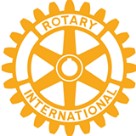 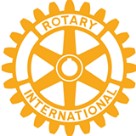 Referat fra møte 19.08.2013 medlemmer fant veien til Terjes hytte i Gansrødbukta. Bernt Erik ledet møte (Tove var på rotarysamling på Ellingsgård i Onsøy) og informerte om klage på renhold etter møte i Donkejongården. Vi må skjerpe oss. Medlemmene hadde med seg egen mat og drikke. Terje med innslag fra flere medlemmer orienterte om aktivitetene som hadde funnet sted i bukta den gang forsvaret hadde skytefelt utover vannet mot holmene lenger ute. Måkene på holmene pustet lettet ut da granatene sluttet å regne ned over øyene. Hele bukta er så grunn at en kan vasse ut til øyene og det fikk en dansk skipper føle da han med god fart tok feil kurs inn mot byen og endte opp inne på det grunne området. Båten ble stående fast i lang tid da den var håpløs å trekke ut av gjørma. Det finnes en renne ca. 4 meter dyp som fører fram fra båthavna ytterst på Øra fram til området ved Terjes hytte. Den skipper som prøver seg på denne seilasen må kjenne farvannet bedre enn sin egen bukselomme. Et lite skjær i denne leden har navnet Lensmannsskjæret etter at lensmann endte sin forfølgelse av smuglere på dette skjæret. I det hele tatt et hyggelig samvær hos Terje.Med vennlig hilsenHåvard